Červnové psaní čárek 2024Dovedete rozhodnout, na která místa v textu patří čárky? Nevíte si s něčím rady? Zkuste najít nápovědu třeba ve videu: Interpunkce v souvětíPracovní list pro žáky, kteří si z jakýchkoli důvodů potřebují procvičit psaní čárek ve větě i souvětí.  Pracovní list je možné využít také k přípravě na přijímací zkoušky ke studiu na víceletých gymnáziích i čtyřletých oborech středních škol, stejně tak ho mohou využít budoucí maturanti. _________________________________________________Doplňte čárky do textu.Archeologové se na základě nových objevů domnívají že možná odhalili tajemství jednoho z divů světa. Tvrdí že přišli na to jak mohli starověcí Egypťané tak snadno postavit pyramidy.Už na základní škole vidí děti v učebních obrázky jak se stavěly pyramidy: Bloky obřích kvádrů se tam převážely na lodích po Nilu což ušetřilo většinu práce. Jenže ti zvídavější žáci se podívají do mapy a zjistí že Nil kolem pyramid vůbec neteče. Vědci doposud pracovali s hypotézou že Nil mohl v minulosti téct jinudy – a teď pro ni našli důkazy. Ty nejsilnější možné podařilo se jim totiž objevit ztracené a zapomenuté rameno Nilu.Nové nálezy ukazují že toto asi 64 kilometrů dlouhé rameno sloužilo po dobu asi tisíce let pro dopravu stavebních kamenů z nichž se pak vztyčovaly pyramidy. „Spousta z nás kdo se zajímáme o starověký Egypt si uvědomujeme že Egypťané museli ke stavbě svých obrovských památek jako jsou pyramidy a údolní chrámy využívat vodní cestu. Ale nikdo si nebyl jistý polohou tvarem velikostí ani blízkostí této vodní cesty která musela vést k místu kde pyramidy stojí“ uvedla vědkyně z Univerzity Severní Karolíny ve Wilmingtonu v USA.(https://ct24.ceskatelevize.cz/clanek/veda/archeologove-nejspis-objasnili-jak-dokazali-staroveci-egyptane-stavet-pyramidy-349302, upraveno, kráceno)ŘešeníArcheologové se na základě nových objevů domnívají, že možná odhalili tajemství jednoho z divů světa. Tvrdí, že přišli na to, jak mohli starověcí Egypťané tak snadno postavit pyramidy.Už na základní škole vidí děti v učebních obrázky, jak se stavěly pyramidy: Bloky obřích kvádrů se tam převážely na lodích po Nilu, což ušetřilo většinu práce. Jenže ti zvídavější žáci se podívají do mapy a zjistí, že Nil kolem pyramid vůbec neteče. Vědci doposud pracovali s hypotézou, že Nil mohl v minulosti téct jinudy – a teď pro ni našli důkazy. Ty nejsilnější možné, podařilo se jim totiž objevit ztracené a zapomenuté rameno Nilu.Nové nálezy ukazují, že toto asi 64 kilometrů dlouhé rameno sloužilo po dobu asi tisíce let pro dopravu stavebních kamenů, z nichž se pak vztyčovaly pyramidy. „Spousta z nás, kdo se zajímáme o starověký Egypt, si uvědomujeme, že Egypťané museli ke stavbě svých obrovských památek, jako jsou pyramidy a údolní chrámy, využívat vodní cestu. Ale nikdo si nebyl jistý polohou, tvarem, velikostí ani blízkostí této vodní cesty, která musela vést k místu, kde pyramidy stojí,“ uvedla vědkyně z Univerzity Severní Karolíny ve Wilmingtonu v USA.Co jsem se touto aktivitou naučil(a):………………………………………………………………………………………………………………………………………………………………………………………………………………………………………………………………………………………………………………………………………………………………………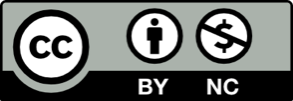 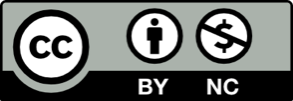 